Khyber Medical University Peshawar Fee SlipMCB Bank Limited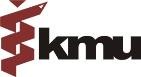 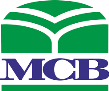 Account No0977029551007019(BANK COPY)STUDENTS FEE ONLYStudent Name: _____________________Father's Name: __________________Institute: Institute of Public Health & Social Sciences (IPH&SS)-KMURegistration No: __________________Purpose of Deposit: MHR Fall 2023Semester/Year: 1st Semester FeeContact No. _____________________Email ID: _______________________Amount Payable: Rs. 69,630/- In Words: Sixty Nine Thousand Six Hundred and Thirty Only Due Date: 15th September, 2023Bank Authorized Signature with Stamp:Note:Can be deposited free online in any branch of MCB.All columns are required to be filled with legible handwriting.All columns are mandatoryKhyber Medical University Peshawar       Fee SlipMCB Bank LimitedAccount No0977029551007019(KMU TREASURY COPY)STUDENTS FEE ONLYStudent Name: _____________________Father's Name: __________________Institute: Institute of Public Health & Social Sciences (IPH&SS)-KMURegistration No: _________________Purpose of Deposit: MHR Fall 2023Semester/Year: 1st Semester FeeContact No. _____________________Email ID: _______________________Amount Payable: Rs. 69,630/- In Words: Sixty Nine Thousand Six Hundred and Thirty Only Due Date:15th September, 2023Bank Authorized Signature with Stamp:Note:Can be deposited free online in any branch of MCB.All columns are required to be filled with legible handwriting.All columns are mandatoryKhyber Medical University Peshawar          Fee SlipMCB Bank LimitedAccount No0977029551007019(INSTITUTE COPY)STUDENTS FEE ONLYStudent Name: _____________________Father's Name: __________________Institute: Institute of Public Health & Social Sciences (IPH&SS)-KMURegistration No: _________________ Purpose of Deposit: MHR Fall 2023Semester/Year: 1st Semester FeeContact No. _____________________Email ID: _______________________Amount Payable: Rs. 69,630/- In Words: Sixty Nine Thousand Six Hundred and Thirty Only Due Date:  15th September, 2023Bank Authorized Signature with Stamp:Note:Can be deposited free online in any branch of MCB.All columns are required to be filled with legible handwriting.All columns are mandatoryKhyber Medical University Peshawar      Fee SlipMCB Bank LimitedAccount No0977029551007019(STUDENT COPY)STUDENTS FEE ONLYStudent Name: _____________________Father's Name: __________________Institute: Institute of Public Health & Social Sciences (IPH&SS)-KMURegistration No: _________________Purpose of Deposit: MHR Fall 2023Semester/Year: 1st Semester FeeContact No. _____________________Email ID: _______________________Amount Payable: Rs. 69,630/- In Words: Sixty Nine Thousand Six Hundred and Thirty Only Due Date: 15th September, 2023Bank Authorized Signature with Stamp:Note:Can be deposited free online in any branch of MCB.All columns are required to be filled with legible handwriting.All columns are mandatory